Уважаемые предприниматели!Федеральная служба по надзору в сфере защиты прав потребителей и благополучия человека на основе анализа отечественного и зарубежного опыта проведения мероприятий по ограничению распространения новой коронавирусной инфекции сообщает о возможности использования для проведения дезинфекции поверхностей, наряду с рекомендованными ранее средствами (гипохлорид кальция (натрия) в концентрации не менее 0,5% по активному хлору и средства на основе дихлорантина – 0,05% по активному хлору) для поверхностей небольшой площади может использоваться этиловый спирт 70%.Для гигиенической обработки рук могут использоваться кожные антисептики с содержанием спирта этилового (не менее 70% по массе), спирта изопропилового (не менее 60% по массе) или смеси спиртов (не менее 60% по массе), а также парфюмерно-косметическая продукция (жидкости, лосьоны, гели, одноразовые салфетки) с аналогичным содержанием спиртов.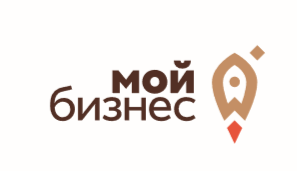 